Konkurs plastyczny „Mój przyjaciel – Kot”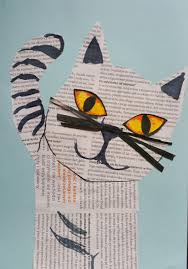 Organizator konkursu: Przedszkole nr 415 im. Akademii Pana Kleksa. Konkurs organizowany jest w ramach obchodów Światowego Dnia Kota (17.02.2022)Cele konkursu:rozwijanie umiejętności plastycznych,promocja talentu dzieci, poszukiwanie nowych form i środków wyrazu artystycznego, wspieranie postaw twórczych dzieci,kształtowanie postaw empatycznych, uwrażliwiających na piękno,edukacja poprzez promowanie i rozpowszechnianie zainteresowania tymi niezwykłymi zwierzętami, które swą tajemniczą i niezależną naturą zasłużyły na obchody Dnia Kota na świecie.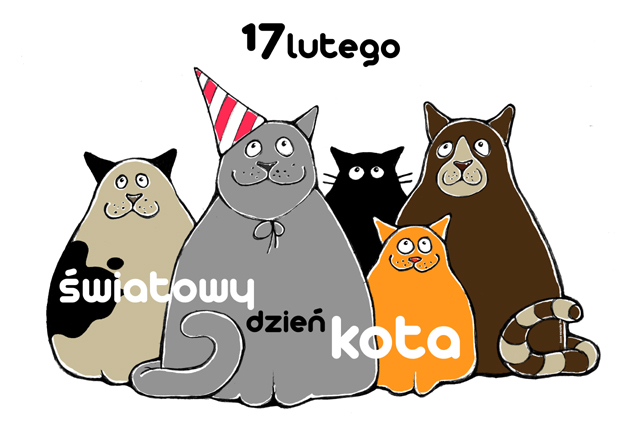 Regulamin konkursu:Konkurs skierowany jest do dzieci z Przedszkola nr 415 im. Akademii Pana Kleksa.Konkurs rozpoczyna się 7 lutego 2022 r.Prace należy dostarczać do Przedszkola do  dnia 14 lutego 2022 r.Praca konkursowa ma być pracą plastyczną wykonaną dowolną techniką.Format pracy A4 lub A3. Każdy uczestnik konkursu może dostarczyć tylko jedną pracę. Praca powinna być podpisana imieniem i nazwiskiem dziecka.Rodzice zobowiązani są do podpisania zgody na konkurs plastyczny „Mój przyjaciel- Kot”Prace konkursowe zostaną ocenione przez komisję konkursową powołaną przez Dyrektora Przedszkola nr 415 im. Akademii Pana Kleksa;Decyzja jury jest ostateczna i nieodwołalna;Zgłoszenie prac do konkursu jest jednoznaczne z przyjęciem warunków regulaminu;Jury powołane przez Organizatora konkursu wyłoni 3 laureatów.Wszyscy uczestnicy konkursu dostaną pamiątkowe dyplomy.Podczas oceny prac będzie brana pod uwagę samodzielność, estetyka oraz pomysłowość w wykonaniu pracy. Rozstrzygnięcie konkursu odbędzie się 17 lutego 2022 r.Prace niezgodne z regulaminem nie będą oceniane. Koordynatorzy konkursu:Katarzyna BanaszkiewiczJustyna BorekPaulina Pawlak